ИЗВЕЩЕНИЕ О ДЕМОНТАЖЕ  № 2 от 26.02.2020гсамовольно установленных рекламных конструкций, а также рекламных конструкций, установленных и (или) эксплуатируемых без разрешений, срок действия которых не истек,  подлежащих демонтажуУправление архитектуры, градостроительства и рекламы администрации Находкинского городского округа в соответствии с п. 3.7 административного регламента исполнения муниципальной функции «Выдача предписания о демонтаже самовольно установленной рекламной конструкции, а также рекламной конструкции, установленной и (или) эксплуатируемой без разрешения, срок действия которого не истек», утвержденного постановлением администрации Находкинского городского округа от 16.10.2015 № 1420 извещает, что размещаемые следующие рекламные конструкции:эксплуатируются в нарушение федерального законодательства РФ (Федеральный Закон от 13.03.2006г № 38-ФЗ «О рекламе»), не имеют разрешений на установку и эксплуатацию рекламных конструкций на территории Находкинского городского округа, срок действия которых не истек, также данные рекламные места отсутствуют в Схеме размещения рекламных конструкций на земельных участках, расположенных на территории Находкинского городского округа, независимо от форм собственности, а также зданиях или ином недвижимом имуществе, находящемся в собственности Приморского края или муниципальной собственности, утвержденной постановлением администрации Находкинского городского округа от 03 февраля 2016 года № 96.В соответствии с частью 10 статьи 19 Федерального закона от 13.03.2006г № 38-ФЗ «О рекламе» установка и эксплуатация рекламной конструкции без разрешения, срок действия которого не истек, не допускаются. В случае установки и (или) эксплуатации рекламной конструкции без разрешения, срок действия которого не истек, она подлежит демонтажу.Владельцам указанных выше рекламных конструкций (собственнику рекламной конструкции либо иному лицу, обладающему вещным правом на рекламную конструкцию или правом владения и пользования рекламной конструкцией на основании договора с ее собственником) предлагается в течение месяца с даты размещения настоящего извещения осуществить добровольный демонтаж рекламной конструкции, установленной и/или эксплуатируемой без разрешения, срок действия которого не истек, а также удалить информацию, размещенную на такой рекламной конструкции, в течение трех дней  с даты размещения настоящего извещения. О произведенном демонтаже владельцу рекламной конструкции необходимо уведомить управление архитектуры, градостроительства и рекламы администрации Находкинского городского округа: г. Находка,  ул. Школьная, д. 18, тел. 8(4236) 69-81-13, e-mail: reklama@nakhodka-city.ru.Если в установленный настоящим извещением срок владелец рекламной конструкции не выполнит обязанность по добровольному демонтажу рекламной конструкции или владелец рекламной конструкции неизвестен, ее демонтаж, хранение или в необходимых случаях уничтожение будет осуществлен за счет средств местного бюджета. По требованию органа местного самоуправления городского округа владелец рекламной конструкции обязан будет возместить необходимые расходы, понесенные в связи с демонтажом, хранением или в необходимых случаях уничтожением рекламной конструкции.№ п/пАдресные ориентиры места установки рекламной конструкцииТип и вид рекламной конструкцииФотоматериалы12341г.Находка, в районе Находкинского проспекта, 62отдельно стоящая щитовая установка 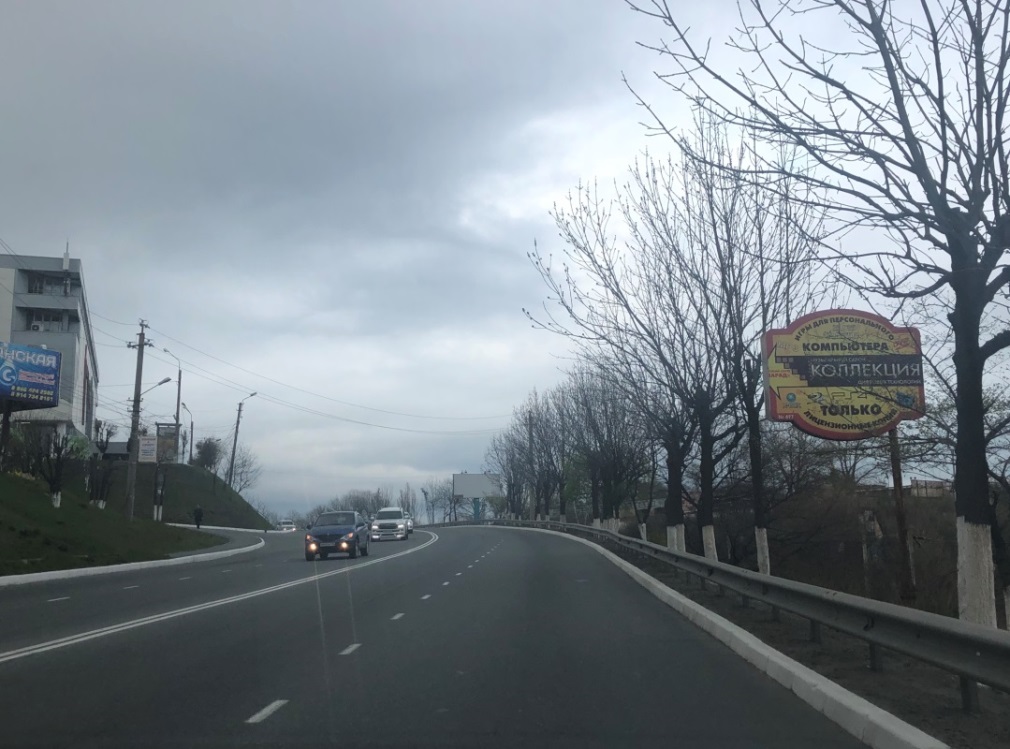 2г. Находка, объездная дорога с улицы Пограничной в сторону улицы Владивостокскойотдельно стоящая щитовая установка 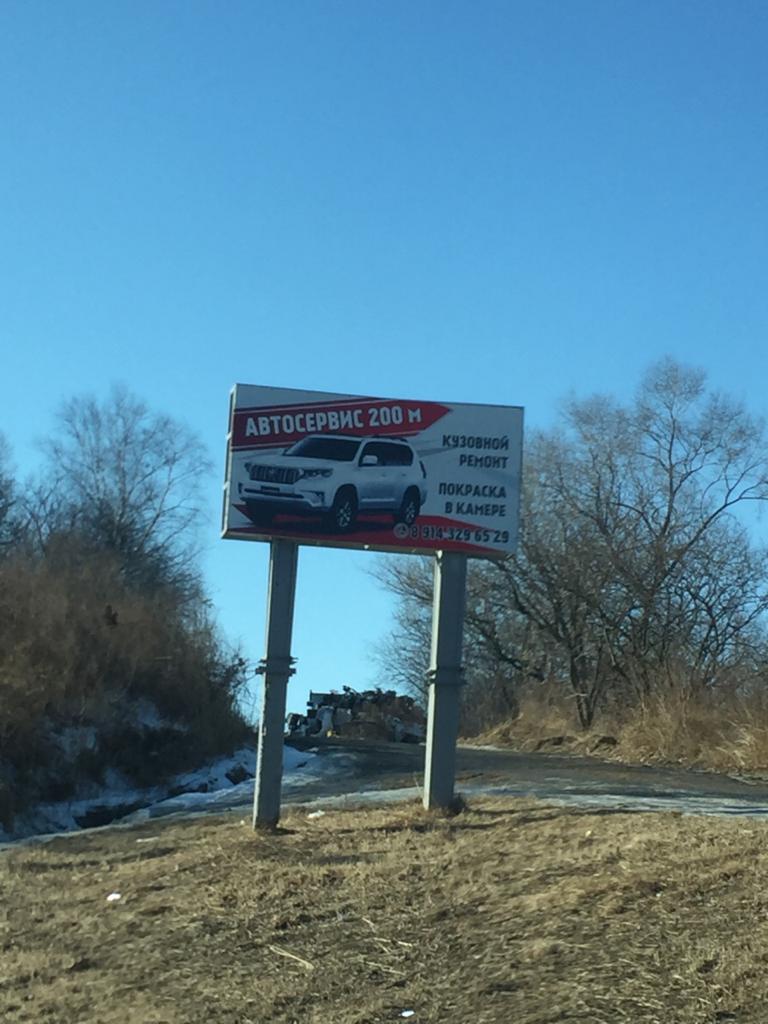 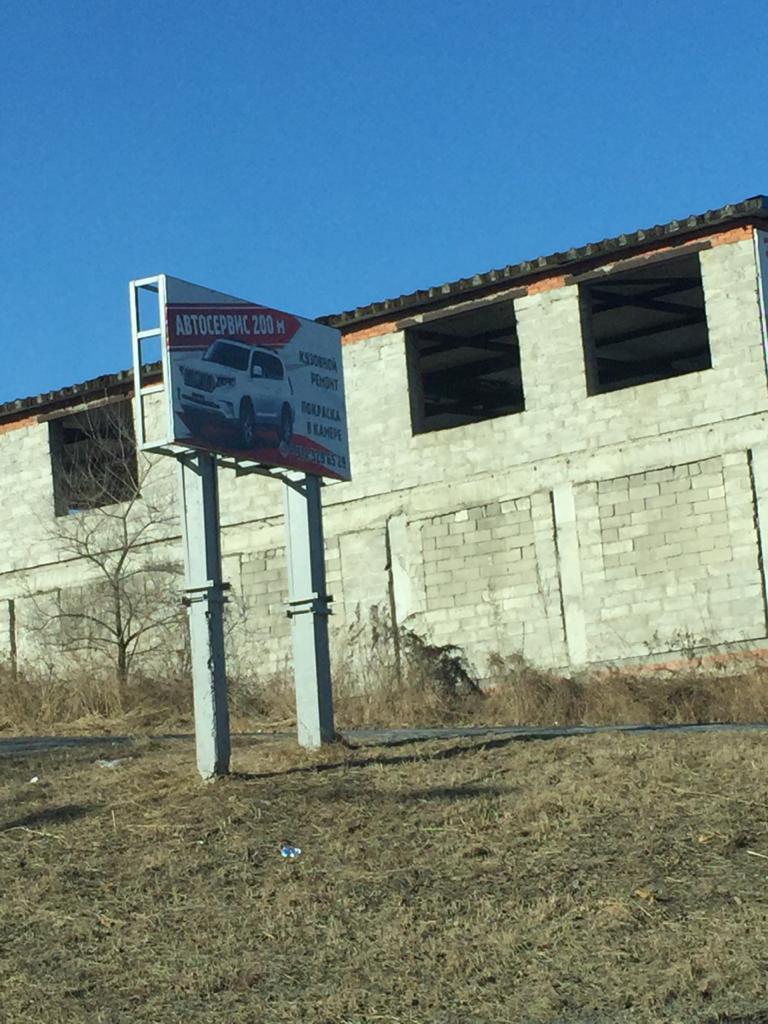 3г.Находка, Находкинский проспект, в районе ул. Линейная, 2 аотдельно стоящая щитовая установка 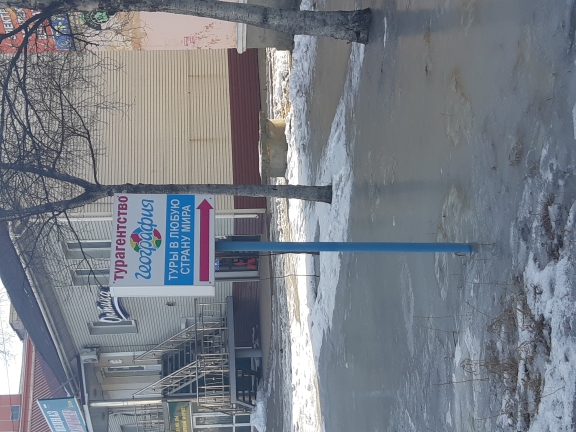 4 г.Находка, в районе прогулочной аллеи по Озерному бульвару, 10отдельно стоящая щитовая установка 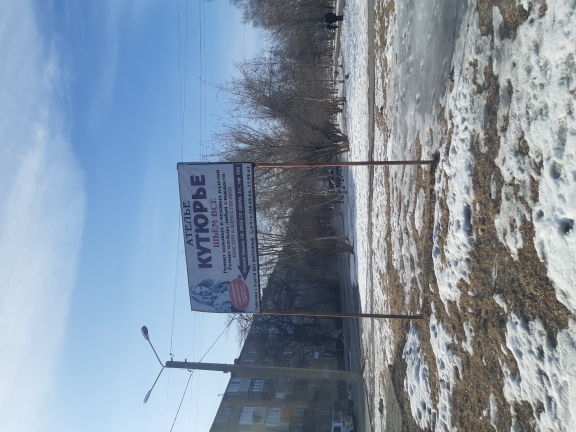 